Supplementary figuresFigure S1Images of tissues stained with hematoxylin and eosin (A) and Nissl stain (B) from the cortex (top row) and hippocampus (bottom row). The following groups were examined: sham, middle cerebral artery occlusion (MCAO) model, low-Zhenlong Xingnao Capsule (ZXC), high-ZXC, and nimodipine. Scale bar: 50 μm. The magnification of all samples shown here is the same.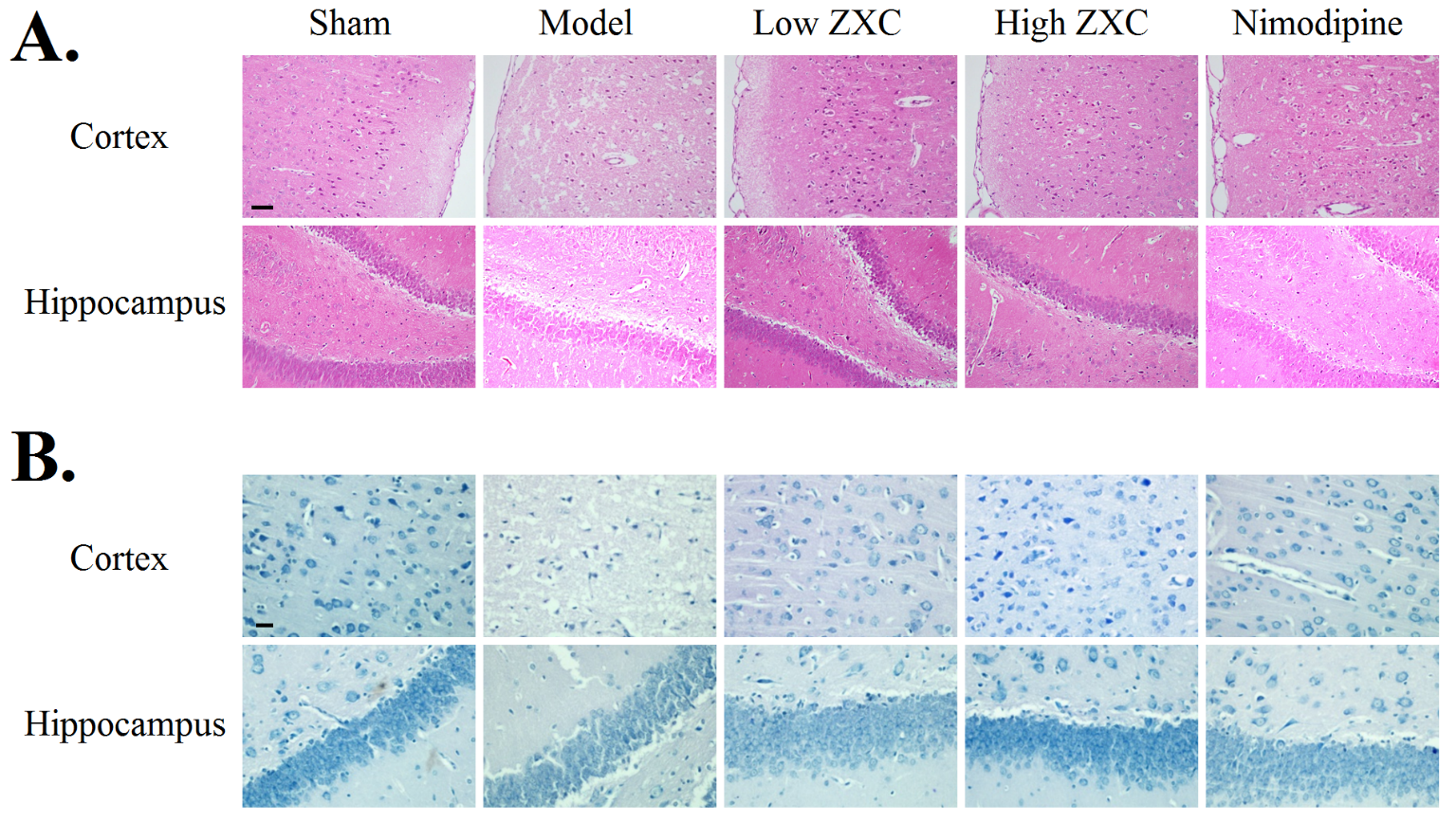 Figure S2Immunohistochemistry of caspase-3 (top row) and p38 (bottom row) for the sham, MCAO model, and ZXC groups at the 90-min ischemia time point (I-90). Scale bar: 50 μm. The magnification of all samples shown here is the same.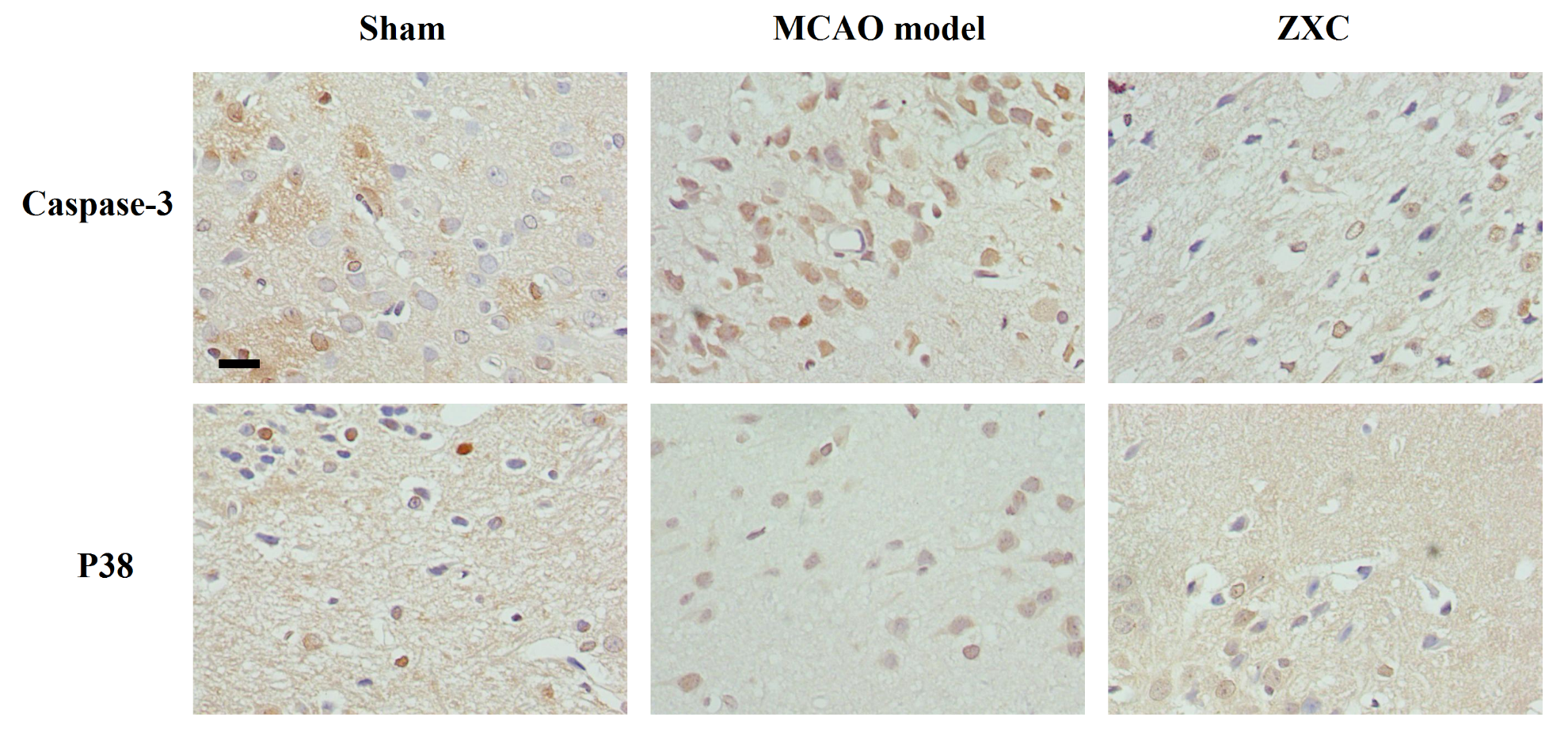 